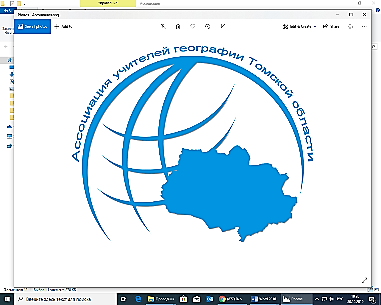 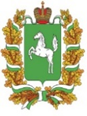 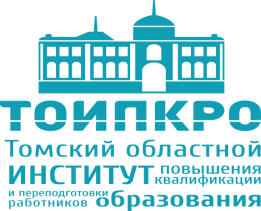 ПрограммаРегиональной конференции««Создание педагогических условий эффективного сотрудничества учителей и учащихся в области географического образования»(Томск, 01 ноября 2019 г.)ОргкомитетЧлены оргкомитета:Степанов Евгений Валерьевич, председатель комитета общего образования Департамента общего образования Томской областиЗамятина Оксана Михайловна, ректор Областного государственного бюджетного учреждения дополнительного профессионального образования «Томский областной институт повышения квалификации и переподготовки работников образования», к.т.н.Панова Елена Владимировна, проректор по учебно-методической и организационной работе ТОИПКРОПенская Анна Александровна, заведующий кафедрой непрерывного повышения профессионального мастерства и методического сопровождения педагогов ТОИПКРОНегодина Инна Сергеевна, ст. преподаватель кафедры непрерывного повышения профессионального мастерства и методического сопровождения педагогов ТОИПКРО, председатель ассоциации учителей географии Томской областиРегистрация участников01 ноября, 8.00 – 9.00, МБОУ Академический лицей им Г.А. Псахье Регламент конференции Доклады и выступления участников – 7 минутОткрытие конференцииПриветственное слово участникам конференции  проректора по по учебно-методической и организационной работе ТОИПКРО Пановой Елены ВладимировныЗаседание ведут:Негодина Инна Сергеевна, ст. преподаватель кафедры непрерывного повышения профессионального мастерства и методического сопровождения педагоговТОИПКРО, председатель ассоциации учителей географии Томской области, Почетный работник общего образования РФЗвонцова Людмила Александровна, зам. директора по УВР,  учитель географии МБОУ СОШ № 49 г. Томска, член правления ассоциации учителей географии Томской областиПеречень вопросов для обсуждения- лучший опыт и практики по реализации и сопровождению обучения географии в рамках Концепции развития географического образования;- современные формы и методы проектно-исследовательской деятельности обучающихся;- формы работы с одаренными детьми и детьми с ОВЗ;- экологическое образование современных школьников.В программе конференцииВыступленияДолгова Ирина Николаевна, учитель географии МБОУ «СОШ № 198» г. Северск. «Использование ресурсов экскурсионного туризма в образовательной деятельности на уроках географии»2. Еремина Оксана Сергеевна, учитель географии МАОУ лицей №51 г. Томска "Использование ресурсов школьного музея. Виртуальные экскурсии."3. Сигагина Наталья Петровна, учитель географии МБОУ «Нелюбинская СОШ» Томского района. «Организация географической кругосветки как средства повышения мотивации к предмету»4. Корягина Марина Ивановна, учитель географии МАОУ лицей № 1 им. А.С. Пушкина г. Томска «Формирование экоцентрического типа сознания школьников (опыт полевой практики)».5. Ковалева Алена Анатольевна, учитель географии МАОУ гимназия №55 им. Е. Г. Версткиной г. Томска. «Метод «Кроссенс» как способ формирования универсальных учебных действий»6. Мацкевич Татьяна Алексеевна, учитель географии МКОУ «Побединская СОШ» Шегарского района «Применение стратегии смыслового чтения на уроках географии»7. Сиводедова Екатерина Александровна, учитель географии МАОУ «Белоярская средняя школа №2» Верхнекетского района Томской области. Мастер-класс «Использование электронных образовательных ресурсов как необходимое условие эффективного сотрудничества учителей и учеников в области географического образования»8. Варзарова Элина Геннадьевна, учитель географии МБОУ Академический лицей им Г.А. Псахье г. Томска; Яковенко Валентина Николаевна, учитель географии МАОУ СОШ №37 г. Томска. «Интерактивные карты и цифровые модели на уроках географии»9. Маркова Татьяна Анатольевна, учитель географии МАОУ СОШ № 40 г. Томска. «Использование виртуальной доски в образовательном процессе»10. Огребо Екатерина Александровна, учитель географии ОГБОУ КШИ «Томский кадетский корпус». «Формирование у обучающихся основ проектно-исследовательской деятельности в рамках предметной области «География» 11.Веретенникова Светлана Николаевна, учитель географии МКОУ «Вавиловская СОШ» Бакчарский район. «Система работы с одарёнными детьми на уроках географии и во внеурочной время».12. Козырева Наталья Викторовна, учитель географии МБОУ ООШ п. Новый Первомайского района «Организация работы с одаренными детьми на уроках географии и во внеурочной деятельности»13. Беззубенко Светлана Анатольевна, учитель географии МАОУ СОШ № 19 г. Томска. «Развитие связанной речи у детей в ОВЗ на уроках географии».14. Флеенко Алена Викторовна, учитель географии МАОУ СОШ № 31 г. Томска. «Экологическое образование в курсе географии Томской области».  15. Рыжкова Евгения Николаевна, учитель географии МАОУ Заозерная СОШ №16 г. Томска. «Экологизация проектной деятельности школьников».16. Козулина Ольга Александровна, учитель географии МБОУ «Ореховская СОШ» Первомайского района. «Экологическая тропа как средство обучения и коммуникации»18. Москвичекова Татьяна Анатольевна, учитель географии МАОУ СОШ № 31 г. Томска «Активные методы и приемы в преподавании географии»17. Сушко Ирина Петровна, учитель географии МАОУ Сибирский лицей г. Томска «Система подготовки к ОГЭ по географии». 18. Негодина Инна Сергеевна, учитель географии МАОУ «Зональненская СОШ» Томского района. «Участие в профессиональных конкурсах как средство самосовершенствования личностно-профессиональных качеств учителя»19. Щукина Наталия Александровна, учитель географии МБОУ «СОШ №5» г. Колпашево. «От урока к проекту – территория ближайшего развития»20. Звонцова Людмила Александровна, учитель географии МБОУ СОШ № 49 г. Томска «Опыт разработки и проведения регионального конкурса «Путешествие в мир географии»